ҠАРАР                                                                                       РЕШЕНИЕОб избрании главы сельского поселения Мичуринский сельсовет муниципального района Шаранский район Республики БашкортостанРуководствуясь пунктом 2 статьи 19 Устава сельского поселения  Мичуринский сельсовет муниципального района Шаранский район Республики Башкортостан, Совет сельского поселения Мичуринский сельсовет муниципального района Шаранский район Республики Башкортостан решил:Избрать Корочкина Владимира Николаевича на должность главы сельского поселения Мичуринский сельсовет муниципального района  Шаранский район  Республики Башкортостан с 29 сентября 2021 года.Решение вступает в силу с момента принятия.Заместитель председателя Совета сельского поселенияМичуринский сельсовет  муниципального района Шаранский район Республики Башкортостан                                                                   В.Л.Имаева                     с.Мичуринск28.09. 2021 № 28/229         Башҡортостан Республикаһы         Шаран районы           муниципаль районының           Мичурин ауыл Советы        ауыл  биләмәһе Советы         452638, Мичурин ауылы,      тел.(34769) 2-44-48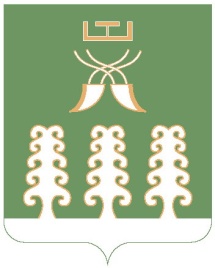           Республика Башкортостан             муниципальный район                Шаранский район        Совет сельского поселения            Мичуринский сельсовет              452638, с.Мичуринск,                 тел.(34769) 2-44-48